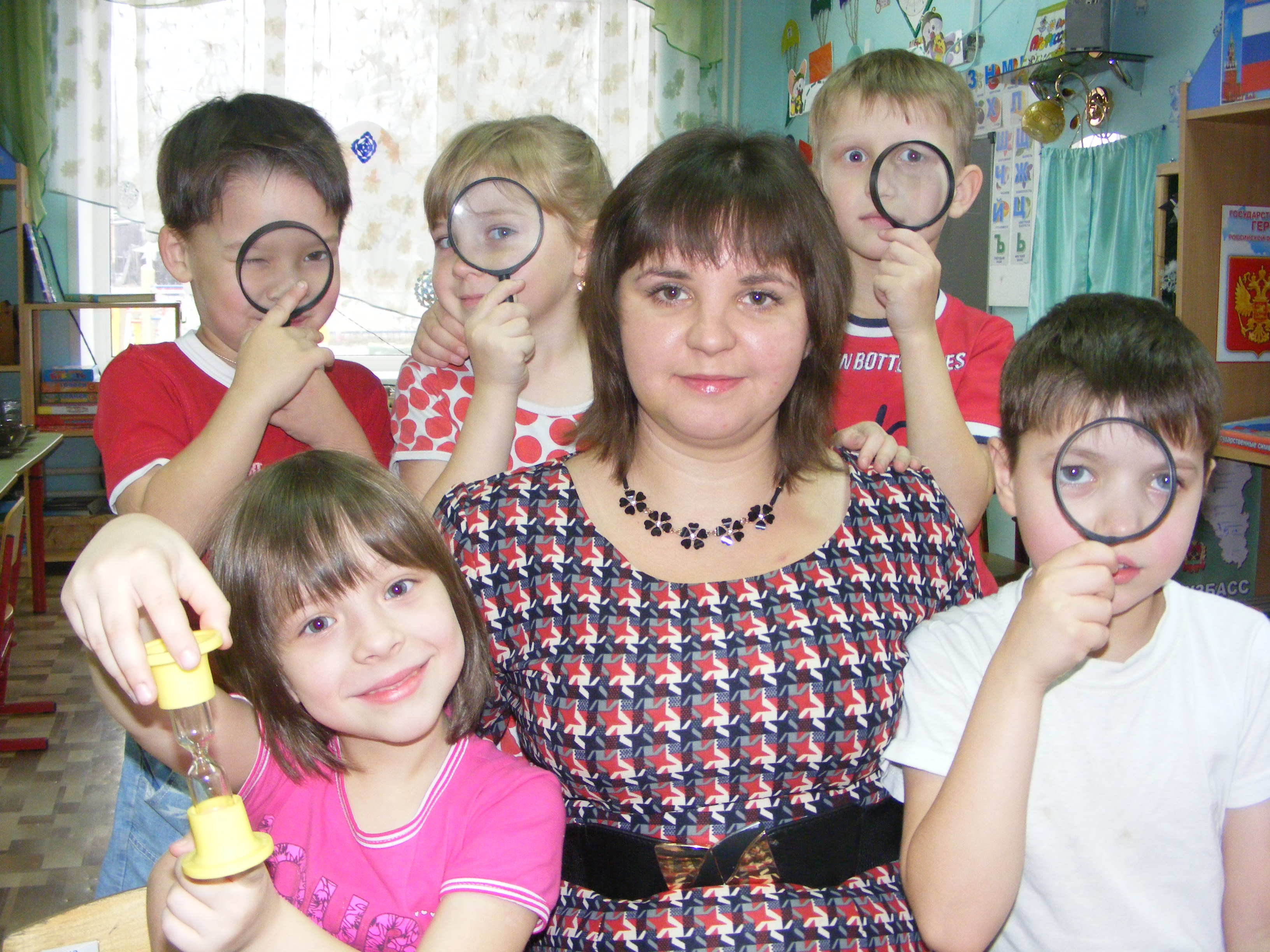 Формирование интеллектуальных способностей дошкольниковосуществляется при целенаправленном руководстве взрослых, которые ставят перед ребенком определенную задачу, дают средства ее решения и контролируют процесс превращения знаний в инструмент творческого освоения мира. Это освоение должно строиться как самостоятельный творческий поискПознавательно – исследовательская деятельность, отличаясь специфическими характеристиками   от других видов деятельности, пронизывает все сферы жизни ребенка.В становлении самостоятельной детской познавательно – исследовательской деятельности велика роль взрослого, который поможет ребенку освоить и понять окружающий мир. Поэтому велика роль родителей в этой деятельности. Ведется систематическая работа не только с детьми, но и с родителями. Вместе с ними создали клуб «Всезнаек», в котором родители получают информацию как в печатном виде (стендовая информация). Так и в совестной форме в виде консультаций, бесед, рекомендаций. Совместно с родителями создали уголок, «Кабинет детективов», ходили на экскурсии, были организованны дни общения и многое другое, что позволило повысить уровень знания родителей о познавательно- исследовательской деятельности.Перспективный план работы на учебный год по опытно- экспериментальной деятельности с родителями.Анкета для родителей  «Играем или экспериментируем».Знаете ли Вы, что в группе углубленно занимаются вопросами опытно- экспериментальной деятельности?Интересует ли Вас лично данная проблема?Ощущаете ли Вы что Ваш ребенок проявляет интерес к экспериментированию?В чем это проявляется?Ребенок много рассказывает о проведенных опытах.Пытается экспериментировать самостоятельноПросит Вас принять участие в экспериментах.Чем можете оказать помощь группе в проведении опытов?Поддерживаете ли Вы проводимую работу по опытно – экспериментальной деятельности?В чем это проявляется?Беседовали с ребенком об экспериментировании.Создаете ребенку условия для проведения опытов дома.Проводите наблюдение с детьми за природными объектами.Сажаете деревья.Охраняете природу.8. Знакомите ли Вы своего ребенка с правилами поведения в природе? 	Нужно ли это делать?9. В чем Вам требуется помощь детского сада по данной теме?10. Как оцениваете работу детского сада по данному вопросу?Стендовая информация для родителей«Организация детского экспериментирования в домашних условиях». Детское экспериментирование – это один из ведущих видов деятельности дошкольника. Очевидно, что нет более пытливого исследователя, чем ребёнок. Маленький человек охвачен жаждой познания и освоения огромного нового мира. Но среди родителей часто распространена ошибка – ограничения на пути детского познания. Вы отвечаете на все вопросы юного почемучки? С готовностью показываете предметы, притягивающие любопытный взор и рассказываете о них? Регулярно бываете с ребёнком в кукольном театре, музее, цирке? Это не праздные вопросы, от которых легко отшутиться: «много будет знать, скоро состариться». К сожалению, « мамины промахи» дадут о себе знать очень скоро – в первых же классах школы, когда ваш ребёнок окажется пассивным существом, равнодушно относящимся к любым нововведениям. Исследовательская деятельность детей может стать одними из условий развития детской любознательности, а в конечном итоге познавательных интересов ребёнка. В детском саду уделяется много внимания детскому экспериментированию. Организуется исследовательская деятельность детей, создаются специальные проблемные ситуации, проводятся занятия. В группах созданы условия для развития детской познавательной деятельности6 во всех центрах активности и уголках имеются материалы для экспериментирования: бумага разных видов, ткань, специальные приборы (весы, часы и др.), неструктурированные материалы( песок, вода), карты, схемы и т.п.         Несложные опыты и эксперименты можно организовать и дома. Для этого не требуется больших усилий, только желание, немного фантазии и конечно, некоторые научные знания.       Любое место в квартире может стать местом для эксперимента. Например, ванная комната, Во время мытья ребёнок может узнать много интересного о свойствах воды, мыла, о растворимости веществ.Например:    Что быстрее растворится:- морская соль- пена для ванны- хвойный экстракт- кусочки мыла и т.п.Кухня – это место, где ребёнок мешает родителям, особенно маме, когда она готовит еду. Если у вас двое или трое детей, можно устроить соревнования между юными физиками. Поставьте на стол несколько одинаковых ёмкостей, низкую миску с водой и поролоновые губки разного размера и цвета. В миску налейте воды примерно на 1,5 см. Пусть дети положат губки в воду и угадают, какая из них наберёт в себя больше воды. Отожмите воду в приготовленные баночки. У кого больше? Почему? Можно ли набрать в губку столь воды, сколь хочешь? А если предоставить губке полную свободу? Пусть дети сами ответят на эти вопросы. Важно только, чтобы вопросы ребёнка не оставались без ответа. Если вы не знаете точного ( научного) ответа, необходимо обратится к справочной литературе.Эксперимент можно провести во время любой деятельности.Например, ребёнок рисует, У него кончилась зелёная краска. Предложите ему попробовать сделать эту краску самому. Посмотрите, как он будет действовать, что будет делать. Не вмешивайтесь и не подсказывайте. Догадается ли он, что надо смешать синюю и желтую краску? Если у него ничего не получиться, подскажите, что надо смешать две краски. Путём     проб и ошибок ребёнок найдёт верное решение. Памятка для родителей« Экспериментирование с водой».Опыт – это наблюдение за явлениями природы, которое производится в специально организованных условиях. Дети способны познать не только внешнюю сторону физических явлений, но и несложные связи, отношения между ними и закономерности, такие, как различные состояния веществ, переход веществ из одного состояния в другое, свойства воздуха, способность песка пропускать через себя     воду. Благодаря опытам у детей развивается способность сравнивать, делать выводы, высказывать   суждения.Опыты строятся на основе имеющихся у детей представлений. В постановке и проведении опытов дети должны быть активными участниками. При обсуждении результатов опытов необходимо подводить детей к самостоятельным выводам и суждениям.Предлагаем Вашему вниманию некоторые опыты, которые Вы можете провести со своими детьми дома.Проводя эти опыты, Вы познакомите детей с некоторыми свойствами воды. Обратите их внимание на то, что даже такой привычный объект, как вода, таит в себе много неизвестного. Знание свойств воды поможет детям понять особенности водных организмов, их приспособленность к водной среде обитания.Материалы и оборудование:стаканчики с водой, стаканчик с молоком, палочки или чайные ложки, соломинки для коктейля, песок, сахарный песок, кусочки льда, комочки снега, термос с горячей водой, стекло или зеркальце, акварельные краски.Вода  прозрачная. Перед детьми стоят два стаканчика: один с водой, другой с молоком. В оба стаканчика положить палочки или ложечки. В каком из стаканчиков они видны, а в каком нет? Почему? (Перед нами молоко и вода, в стаканчике с водой мы видим палочку, а в стаканчике с молоком – нет). Вывод: вода прозрачная, а молоко нет. Предложить детям подумать, что было бы, если бы речная вода была непрозрачной? Например, в сказках говорится о молочных реках с кисельными берегами. Могли бы рыбы, и другие животные жить в таких молочных реках?У воды  нет  вкуса.Предложить детям попробовать через соломинку воду. Есть ли у неё вкус? Дать им для сравнения попробовать молоко или сок. Если они не убедились, пусть ещё раз попробуют воду. (Дети часто слышат от взрослых, что вода очень вкусная. У них формируется неверное представление. Объяснить, что когда человек очень хочет пить, то с удовольствием пьёт воду, и, чтобы выразить своё удовольствие, говорит: «Какая вкусная вода», хотя на самом деле её вкуса не чувствует.)У  воды нет запаха. Предложить детям понюхать воду и сказать, чем она пахнет или совсем не пахнет. Пусть нюхают ещё и ещё, пока не убедятся, что запаха нет. Можно для сравнения предложить понюхать воду в которую добавили ароматические вещества     (духи,соль   для    ванн).Однако можно подчеркнуть, что вода из водопроводного крана может иметь запах, так как её очищают специальными веществами, чтобы она была безопасной для нашего   здоровья.Лёд–твёрдая  вода.Взять кубики льда. Поместить их в отдельные стаканчики, чтобы каждый ребёнок наблюдал за своим кусочком льда. Дети должны следить за состоянием кубиков льда в тёплом помещении. Обратить их внимание на то, как постепенно уменьшается кубик льда. Что с ним происходит?Взять один большой кубик льда и несколько маленьких. Понаблюдать, какой из них растает быстрее: большой или маленький. Важно, чтобы дети обратили внимание на то, что отличающиеся по величине куски льда растают в разные промежутки времени. Таким же образом проследить за таянием снега. Вывод: лёд, снег – это тоже вода.Пар – это тоже вода.Взять термос с кипятком. Открыть его, чтобы дети увидели пар. Поместить над паром стекло или зеркальце. На нём выступят капельки воды, показать их детям.Вода жидкая, может течь.Дать детям два стаканчика – один с водой, другой – пустой. Предложить аккуратно перелить воду из одного в другой. Льётся вода? Почему? (Потому, что она жидкая.) Если бы вода не была жидкой, она не смогла бы течь в реках и ручейках, не текла бы из крана.Для того, чтобы дети лучше поняли, что такое «жидкая», предложить им вспомнить, что кисель бывает жидким и густым. Если кисель течёт, мы можем его перелить из стакана в стакан, и мы говорим, что он… жидкий. Если же мы не можем его перелить из стакана в стакан, потому что он не течёт, а выливается кусками, то мы говорим, что кисель… густой.Поскольку вода жидкая, может течь, её называют жидкостью.В воде некоторые вещества растворяются, а некоторые – не растворяются.У каждого ребёнка по два стаканчика с водой. В один из них положить обычный песок и попробовать размешать его ложкой. Что получается? Растворился песок или нет? Взять другой стаканчик и насыпать в него ложечку сахарного песка, размешать его. Что теперь произошло? В каком из стаканчиков песок растворился?На дне аквариума лежит песок. Растворится он или нет? Что было бы. если бы на дно аквариума положили не обычный песок, а сахарный песок? А если бы на дне реки был сахарный песок? (Он растворился бы в воде, и тогда на дно реки нельзя было бы встать).Предложить детям размешать акварельную краску в стаканчике с водой. Почему вода стала цветной? (Краска в ней растворилась).Лёд легче воды.Спросить детей: что будет с кубиком льда, если его поместить в стаканчик с водой? Он утонет, будет плавать, сразу растворится? Выслушать ответы детей, а затем провести опыт: опустить кубик льда в стаканчик с водой. Лёд плавает в воде. Он легче воды, поэтому и не тонет. Оставить лёд в стаканчиках и посмотреть, что с ним произойдёт.Вода бывает теплой, холодной, горячей.Дать  детям стаканчики с водой разной температуры. Дети пальчиком или с помощью термометра определяют, в каком стаканчике вода  холодная, а в каком горячая. Спросите ребёнка, как получить тёплую воду? Проделайте это вместе с ним.Можно продолжить предыдущий опыт(№8), сравнив температуру воды до того, как в неё положили лёд, и после того, как он растаял. Почему вода стала холоднее?Подчеркнуть, что в реках, озёрах, морях тоже бывает вода с разной температурой: и тёплая, и холодная. Некоторые рыбы, звери, растения, улитки могут жить только в тёплой воде, другие – только в холодной. Если бы дети были рыбами, какую воду они бы выбрали – тёплую или холодную? Как они думают, где больше разных растений и животных – в тёплых морях или в холодных? Сказать, что в холодных морях, реках живёт меньше разных животных. Но в природе есть такие необычные места, где очень горячая вода выходит из-под земли на поверхность. Это гейзеры. От них, как и от термоса с горячей водой, тоже идёт пар. Может ли кто-нибудь жить в таком горячем «доме»? Жильцов там очень мало, но они есть, например, особенные водоросли.Важно, чтобы дети поняли, что в водоёмах вола бывает разной температуры, а значит, в них живут разные растения и животные.Вода не имеет формы.Предложить детям рассмотреть кубик льда (вспомнить, что лёд – это твёрдая вода). Какой формы этот кусочек льда? Изменит ли он свою форму, если опустить его в стакан, в миску, положить на стол или на ладошку? А жидкая вода?Предложить детям налить воду в кувшин, тарелку, стакан (любые сосуды), на поверхность стола. Что происходит? Вода принимает форму того предмета, в котором находится, а на ровном месте расползается лужицей. Значит, жидкая вода не имеет формы.Удачи Вам и Вашему ребенку!Консультация «Играя познаем».Ребенок дошкольник сам по себе уже является маленьким исследователем, проявляя все больше интерес к различного рода исследовательской деятельности, в частности, и к экспериментированию. Этот вид детской деятельности очень важен для развития интеллектуальных способностей ребенка. Детское экспериментирование нацеливает наших детей на добывание знаний как самостоятельно, так и с помощью взрослых. Экспериментирование пронизывает все сферы детской деятельности- прием пищи, когда дети играют, когда занимаются на занятиях, гуляют, спят. В процессе экспериментирования с новыми объектами ребенок может получить совершенно неожиданную для него информацию. Но разве наблюдательность не является природным свойством ребенка. Оказывается, что нет, это то качество, которое необходимо развивать так же, как развивают у детей память, внимание, логику.Оборудование и материалы для опытов потребуются самые простые, они есть в любом доме. В ход могут пойти старые пластиковые бутылки, гвозди, булавки, пуговицы, камешки, ненужные цветные журналы из плотной бумаги и прочий «мусор».Я хочу привести несколько примеров опытов, которые вы, товарищи родители, сможете делать дома вместе с детьми. Самые обычные булавки, когда их бросают в таз с водой, превращаются в утопающих. «Давай, спасать их! »- говорит мама. «А как? ». Нужен спасательный круг, корабль. Их вполне может заменить пластиковая крышка от банки, настоящие спасательные круги можно сделать, вырезав из плотного картона маленькие кружочки, и если проткнуть их булавкой- они словно юбочки будут держаться и не утонут. Брошенные в воду в таких юбочках, булавки не просто плавают, а красиво кружатся на поверхности воды, будто танцуют. Самое главное, что требуется от родителей, во-первых, фантазия для поддерживания игры, и во-вторых, чтобы любой необходимый материал для исследований был для детей под рукой. Например, если оборудовать место в ванной комнате для опытов с водой, когда купаете ребенка, вы можете сделать «Мыльные пузыри» (надувать пузыри через трубочку или делать шапку из пены) .Можно провести опыт «Тонет не тонет»- мыло утопить в воде и узнать, тонет мыло или нет. Можно сделать «Волшебную воду» (смешивание подкрашенной воды и получение разноцветных «волшебных цветов и оттенков). Цветные капельки (капание из пипетки в баночки с водой жидкой краски различной густоты и наблюдение за путешествием капельки). Если вы ребенку подскажите или покажите какой-нибудь опыт или сделаете вместе с ним, ему будет очень интересно. Он пока не знает сам, чего хочет и что вообще может быть интересного, поэтому важно, если вы ему подскажите идею.Огромный интерес вызывает у детей опыты по замораживанию воды. Вы наливаете в небольшую пластиковую бутылку воды и убираете в морозильную камеру. На следующий день вода превратится в лед, предложите разморозить бутылку. Ребенок с удовольствием будет наблюдать, как меняется рисунок ледяных кристаллов по мере их таяния, и тут можно пустить в ход краски. Капните в бутылку, где наполовину еще лед, а наполовину вода, немного краски. Заморозьте снова содержимое бутылки. Ребенок удивится какой причудливый узор образовали капли краски в замершей воде. Опыты с замораживание воды- повод для возникновения множества вопросов о ее физических свойствах. Почему в холодильнике вода не мерзнет, а только в морозильной камере? Что такое отрицательное или положительная температура? Что нужно, что бы быстрее растопить лед? На многие вопросы вы сможете ответить своему ребенку сами.На прогулке с ребенком возникают другие важные проблемы, что произойдет со снегом, если его поместить в тепло?Так же на прогулке можно поиграть в игры с песком. Познакомить с песком и его свойствами, если песок сырой, из него можно лепить, копать, делать всякие разные поделки, на сыром песке можно рисовать, оставить на влажном песке следы ладошкой, ступней от обуви или колес от игрушечной машины. Что можно сделать из сухого песка? «Дорожки из песка»- набрать в горсть сухой песок и медленно высыпать его, создавая различные формы. Можно на прогулке с ребенком поиграть в игру «Сравним песок»- предложите ребенку сравнить постройку из сухого и мокрого песка.Игры- эксперименты со светом так же вызывают у ребенка живой интерес. Можно провести игру «Поймай солнышко»- маленьким зеркалом нужно поймать луч солнца.Игра «Что отражается в зеркале» - попытаться увидеть, что находиться справа, слева. Можно дома поиграть в игру «Прятки и поиски» (поиск спрятанного предмета в темноте с помощью фонарика) .Дети- это великие мечтатели. Но не сталкиваясь в повседневной жизни с чудом, они мечтают о затерянных мирах, о путешествии в дальние страны. А ведь обычный мир вокруг тоже таит столько чудес. Научить ребенка открывать и видеть их волшебство в привычных вещах- значит привить ему интерес к познанию и творчества на всю его жизнь. Делать со своими детьми такие открытия, вместе с ним познавать волшебный мир вокруг- разве не в этом счастье родительской любви?Поддерживайте и развивайте в ребенке интерес к исследованиям, открытиям. Главное, чтобы со временем, этот интерес у ваших детей не угас, но, если вы будете ему во всем помогать! Как вы думаете, может ли бумажный цветок, внезапно ожить? Давайте попробуем!Опыт «Цветок».Вырежьте из цветной бумаги цветок с длинными лепестками, сложите их друг за другом к серединке цветка, как бутон. Опустите этот бумажный цветок в воду. Вы увидите как он вздохнет, помедлит, а потом начнет раскрывать свои лепестки один за другим, словно настоящий цветок, распускается. Это не фокус, а опыт.«Сравнение камней с другими материалами». Дошкольники - природные исследователи. И тому подтверждение – их любознательность, постоянное стремление к эксперименту, желание самостоятельно находить решение в проблемной ситуации. Они с радостью и удивлением открывают для себя окружающий мир. Им интересно все, поэтому необходимо поддержать стремление ребенка к экспериментированию, создать условия к исследовательской деятельности. Одно из направлений детской экспериментальной деятельности – опыты. Детям необходимо ставить цель, решать проблемы, выдвигать гипотезы и проверять их опытным путем и  делать выводы. Большую радость, удивление и даже восторг они испытывают от своих маленьких и больших «открытий», которые вызывают у них чувство удовлетворения от проделанной работы. Все это возможно лишь при условии тесного взаимодействия детского сада и семьи. Китайская пословица гласит: «Расскажи – и я забуду, покажи – и я запомню, дай попробовать – и я пойму». Усваивается все крепко и надолго, когда ребенок слышит, видит и делает сам. Проводить простейшие опыты дома под силу любому родителю вместе с ребенком. Описываемые опыты не требуют никакой специальной подготовки.   Опыт №1. С помощью трубочек создать  сильный поток воздуха и подуть на песок. Что происходит с песчинками? (Они улетают, сдуваются, легко двигаются.) Потом попробовать подуть на камень. Что произошло? (Камешек не двигается). Почему? (Потому что он тяжелый). Вывод: Песчинки маленькие, лёгкие, камни – тяжёлые. Опыт№2. Взять молоток, гвоздь и брусочек из дерева и попробовать вбить гвоздь в дерево. Что получилось? (Гвоздь вошел в дерево.) Попробовать вбить гвоздь в камень. Что случилось с гвоздем? (Он погнулся.) Вывод: Камень тверже дерева. Опыт №3. Взять деревянный кубик и попробовать опустить его в воду. Что с ним произойдет? (Дерево плавает.) А теперь опустить в воду камушек. Что с ним случилось? (Камень тонет.) Почему? (Он тяжелее воды.) А почему плавает дерево? (Оно легче воды.) Вывод: Дерево легче воды, а камень тяжелее. Опыт №4.  Аккуратно нальём немного воды в стаканчик с песком. Потрогаем песок. Каким он стал? (Влажным, мокрым). А куда исчезла вода? (Спряталась в песок, песок быстро впитывает воду). А теперь нальём воду в стаканчик, где лежат камни. Камешки впитывают воду? (Нет) Почему? (Потому что камень твёрдый и не впитывает воду, он воду не пропускает.) Вывод: Песок мягкий, лёгкий, состоит из отдельных песчинок, хорошо впитывает влагу. Камень тяжёлый, твёрдый, водонепроницаемый.     Опыт №5. Один камень положить в воду и обратить внимание на него. Достать камень из воды. Какой он? (Мокрый.) Сравнить с камнем, который лежит на салфетке. Чем они отличаются? (Цветом.)   Вывод: Мокрый камень темнее.   Опыт №6.  Погрузить камень в воду и посмотреть, сколько кругов пошло. Потом еще добавить второй, третий, четвертый камень и понаблюдать, сколько кругов пошло от каждого камушка,  и записать результаты. Сравнить результаты. Посмотреть, как эти волны взаимодействуют.   Вывод: От большого камня круги  шире, чем от маленького.   Опыт №7. Необходимо взять несколько камешков в ладони, потрясти  их и послушать, как они стучат друг о друга. Что вы услышали? (Звук.) Постучите разными камнями друг о друга. Похожи ли звуки, которые при этом получаются, или чем-то отличаются? Какой звук вы слышите, звонкий, тихий или громкий? Предложить детям сделать музыкальный инструмент – шумелку.   Вывод: Камни могут звучать, если постучать ими друг с другом. Опыт №8. Положить перед ребенком речные и морские камни. Какие камни?  Какой формы камни? Какого цвета? Какая у них поверхность? Какие края? (Камни разной формы – овальные и круглые, твердые и холодные, красивые, разного цвета, гладкие и шершавые). Почему они такие? (Одни камни  речные, другие – морские). Морские камни гладкие, потому что их такими сделали морские волны. Камни в морской  воде бьются друг о друга, обтачиваются их края, они становятся гладкими – без единого уголка.  А речные шершавые, неровные, разной формы, с острыми углами. Вывод: Морские камни гладкие, а речные шершавые. Речные камни с острыми углами, а морские нет. Опыт №9. Возьмите в одну руку камешек, в другую – пластилин. Сожмите обе ладони. Сравните, что произошло с камешком, а что с пластилином. (Пластилин помялся, а камень остался такой же). Вывод: Камень твердый, а пластилин мягкий. Попросите детей зарисовать все эти опыты. Проанализируйте рисунки вместе и сделайте выводы. Наша задача – помочь детям в проведении этих исследований, сделать их полезными.  Считается, что в поисково-исследовательской деятельности дошкольники получают возможность напрямую удовлетворить присущую им любознательность, упорядочить свои представления о мире.  
«Эксперимент в детском саду».Мы живем в стремительно меняющемся мире, в эпоху информации, компьютеров, спутникового телевидения, мобильной связи, Интернета. Информационные технологии дают нам новые возможности. Наших сегодняшних воспитанников ждет интересное будущее. Чтобы они были успешными, умело ориентировались в постоянно растущем потоке информации, нужно научить их легко и быстро воспринимать информацию, анализировать ее, осваивать новое, находить неординарные решения в различных ситуациях.Проблема развития интеллектуально-творческого потенциала личности ребенка одна из главных образовательных задач. У каждого ребенка индивидуальные познавательные способности. Способности обнаруживаются не в знаниях, умениях и навыках, как таковых, а в динамике их приобретения.Содержание и методы обучения дошкольников направлены на развитие внимания, памяти, творческого воображения, на выработку умения сравнивать, выделять характерные свойства предметов, обобщать их по определенному признаку, получать удовлетворение от найденного решения. Когда ребенок сам действует с объектами, он лучше познает окружающий мир, поэтому приоритет в работе с детьми следует отдавать практическим методам обучения: экспериментам, проектам, опытам.Одной из оптимальных технологий, поддерживающей компетентно-ориентированный подход в образовании, можно считать метод проектов. В основу метода проектов положена идея, составляющая суть понятия «проект»,- его прагматическая направленность на результат, который получается при решении той или иной практически или теоретически значимой проблемы.Использование метода проекта позволяет развивать познавательные способности детей, научить самостоятельному конструированию своих знаний, ориентировке в информационном пространстве, развить критическое мышление.Большой интерес представляет для детей экспериментирование. Экспериментирование - это истинно детская деятельность, которая является ведущей на протяжении всего дошкольного возраста.Поставив перед собой  цель - развивать исследовательскую активность детей, мы, естественно, обратим свое внимание на использование в работе с детьми проектно-исследовательских методов. Будем использовать разнообразные методы и приемы, организовывать экспериментирование, создавать проекты по исследовательской деятельности.Использование моделей и схем позволяет осмыслить и систематизировать полученные знания.В процессе использования моделей, схем дети овладевают символической деятельностью: учатся замещать, кодировать, моделировать. Дети с удовольствием кодируют сказки, играют в игру «Найди клад», где используют нарисованную карту - схему, рисуют план группы, детского сада, нашего района и задают друг другу разные вопросы. Например, как быстрее добраться от нашего детского сада до соседней школы? Скажи словами, как дойти из книжного уголка к центру экспериментирования и т.д. Мальчики часто моделируют, зарисовывают придуманные модели машин, самолетов и т. д.Работа в уголке  «Наша лаборатория» помогает детям расширить свои знания о свойствах твердых, жидких, газообразных веществ, о свойствах дерева, металла и т. д. Практика работы доказала эффективность проектного метода в обучении и воспитании дошкольников.“Научите ребенка любить живую природу”В мире природы ребенок начинает свое путешествие в познание. Этот мир волнует его, будит интересы, воображение, фантазию.Много конкретных и доступных знаний  приобретает ребенок, наблюдая работу старших на участке и  принимая в ней посильное участие. Так в процессе наблюдений, бесед со взрослыми, активного общения  с природой  ребенку становится понятно, например, что вредители уничтожают растения,  что животные нуждаются в тепле и уходе. Это – активно добытые и прочувствованные знания о живой природе. Именно такой путь познания окружающего и является основой умственного развития дошкольника.Природа, которую наблюдает ребенок, оставляет в нем неизгладимое впечатление формирует эстетические чувства. Очень важно учить ребенка с самого раннего детства понимать красоту живой природы: любоваться пестрым оперением птиц, радоваться их пению, удивляться догадливости собаки.В общении  с живой природой воспитывается у детей любовь к родному  краю. Еще одна важная задача: воспитание  доброты, человечности. Ребенок должен жалеть живое существо, если ему больно. Мы взрослые, отвечаем за любые слова, произнесенные в присутствии детей, и за все поступки, совершенные при них в отношении живых существ.Нам надо научить малыша любить и уважать все живое: цветок, птицу, щенка и лягушку, защищать их. Прежде всего, мы должны научиться  любить животных. Ребенок должен получить первоначальные знания о живых существах.Источники этих знаний -  художественная литература, рисунки, диафильмы, а самое главное непосредственное общение с живыми существами. Детям рассказывают о животных, беседуют с ними. И умом и сердцем  учатся малыши понимать животных, общаясь с ними. С ребенком можно пойти на прогулку. Сначала посетить двор, ближайший сквер или парк, затем побывать на берегу речки, в лесу, в поле. Понаблюдать за паутинкой – блестящей нежной ниточкой, за муравьями,  лягушкой, птицей с птенцами, за ежом, бабочками и т.д.Любовь к природе воспитывается в деятельности – можно завести дома кошку или собаку, чтобы и ребенок участвовал в уходе за животными.Несомненно, общение с живой природой играет важную роль в становлении личности ребенка.ПАМЯТКА ДЛЯ РОДИТЕЛЕЙ«Чего нельзя и что нужно делать для поддержания интереса детей  к познавательному экспериментированию».Не следует отмахиваться от желаний ребенка, даже если они вам кажутся импульсивными. Ведь в основе этих желаний может лежать такое важнейшее качество, как любознательность.Нельзя отказываться от совместных действий с ребенком, игр и т.п. – ребенок не может развиваться в обстановке безучастности к нему взрослых.Сиюминутные запреты без объяснений сковывают активность и самостоятельность ребенка.Не следует бесконечно указывать на ошибки и недостатки деятельности ребенка. Осознание своей неуспешности приводит к потере всякого интереса к этому виду деятельности.Импульсивное поведение дошкольника в сочетании с познавательной активностью, а также неумение предвидеть последствия своих действий часто приводят к поступкам, которые мы, взрослые, считаем нарушением правил, требований. Так ли это?Если поступок сопровождается положительными эмоциями ребенка, инициативностью и изобретательностью и при этом не преследуется цель навредить кому-либо, то это не проступок, а шалость.Поощрять любопытство, которое порождает потребность в новых впечатлениях, любознательность: она порождает потребность в исследовании.Предоставлять возможность действовать с разными предметами и материалами, поощрять экспериментирование с ними, формируя в детях мотив, связанный с внутренними желаниями узнать новое, потому что это интересно и приятно, помогать ему в этом своим участием.Если у вас возникает необходимость что-то запретить, то обязательно объясните, почему вы это запрещаете и помогите определить, что можно или как можно.С раннего детства побуждайте доводить начатое дело до конца, эмоционально оценивайте его волевые усилия и активность. Ваша положительная оценка для него важнее всего.Проявляя заинтересованность к деятельности ребенка, беседуйте с ним о его намерениях, целях (это научит его целеполаганию), о том, как добиться желаемого результата (это поможет осознать процесс деятельности). Расспросите о результатах деятельности, о том, как ребенок их достиг (он приобретет умение формулировать выводы, рассуждая и аргументируя) «Самое лучшее открытие – то, которое ребенок делает сам»Ральф У. ЭмерсонМесяц.Задачи.Стендовая информация.Индивидуальная работа.Активные формы работы.Сентябрь. Дать представления о том, что опытно – экспериментальная деятельность пронизывает все сферы деятельности дошкольников.«Чего нельзя и что нужно делать для поддержания интереса детей к познавательному экспериментированию».Беседа: « Опытно – экспериментальная деятельность в жизни  старших дошкольников».Совместное создание и оснащение уголка «Детективное агентство».Фотовыставка «Юные следопыты».Октябрь. Рассказать родителям о том, что экспериментирование, как и игра, является ведущим видом деятельности дошкольников. Выявить отношение родителей к поисково – исследовательской  активности детей.«Организация детского экспериментирования в домашних условиях»Консультация: «Игра илиэкспериментирование».Анкетирование родителей «Играем или экспериментируем».Ноябрь.Дать знания о том как организовать предметно – развивающую среду среду для проведения игр с водой.«Экспериментирование с водой».Беседа:«Как организовать игры с водой».Дни общения: «Познание окружающего мира, через экспериментирование»Декабрь.Расширять знания родителей о значении экспериментирования в развитии детей дошкольного возраста. Формировать представления о правильной организации экспериментирования с ребенком-дошкольником.“Мы – исследователи”; “Развиваем внимание и мышление дошкольников – учим ребенка быть любознательным”Беседа: «Значение поисково – исследовательской деятельности для психического развития».Совместное создание картотек опытов.Январь.Предложить практические рекомендации, по организации игр и экспериментов с водой. Познакомить с простыми экспериментами и играми с водой.Листовки для родителей "Правила безопасности с горячими предметами"Консультация «Волшебная водичка»Практикум:«Тонет? Не тонет!»Февраль.Выявить отношение родителей к поисково – исследовательской активности детей.«Сравнение камней с другими материалами».Консультация: “Как научить ребенка исследовать?”Практикум:«Занимательные опыты и эксперименты для умных пап и любопытных дошколят».Март.Познакомить с необходимыми правилами безопасности при  организации и проведении экспериментов и игр дома.«Эксперимент в детском саду».  ПАМЯТКА  «Чего нельзя и что нужно делать для поддержания интереса детей  к познавательному экспериментированию»Консультация:  «Соблюдение правил безопасности».НОД с участием родителей.Апрель.«Играем с мыльными пузырями».Консультация «Играя познаем».Экологическая акция «Мы у нашего крыльца посадили деревце».Май.“Научите ребенка любить живую природу”Консультация «Организация экспериментальной работы по ознакомлению с окружающем миром"Экскурсия в сосновый бор.Картотека опытов.Может ли «кипеть» холодная вода?
Соломинка-пипетка.
Соломинка-флейта.Соломинка-рапира.Птичка в клетке.Могучее дыхание.